Уроки 41-42. Практическая работа. Составление сметы текущих ремонтов и содержания электрооборудования.Составляем смету затрат на ремонт и техобслуживание в плановом году, в которую вносим статьи затрат, определенных ранее, и заносим в табл. 2.7.Смета затрат на ремонт и техобслуживание Таблица 2.7.Отчисления в социальные фонды   -            26% от ФОТ. ФОТ – 886679,12 руб.Стоимость основных фондов. ОФ   –   2539831 руб.Амортизационные отчисления (А) – это часть стоимости основных фондов(в т. ч.- электрооборудования), переносимая на себестоимость готовой продукции для возмещения износа.А=ОФНа/100%, руб., где: ОФ - стоимость электрооборудования, руб.; На - норма амортизации, %На = 11,8 %Накладные затраты определяют в размере 20 - 30% от фонда оплаты труда по формуле:Знак =  , руб.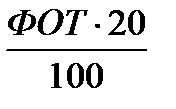 Задание: Составить смету на ремонт по заданным данным. Элементы затратСумма затрат, руб1.Фонд оплаты труда   (ФОТ)                       2.Отчисления в социальные фонды                    26% от ФОТ3.Амортизационные отчисления                         11,8% от ОФ4.Затраты на приобретение деталей, запчастей  2% от ОФ6.Накладные затраты Всего